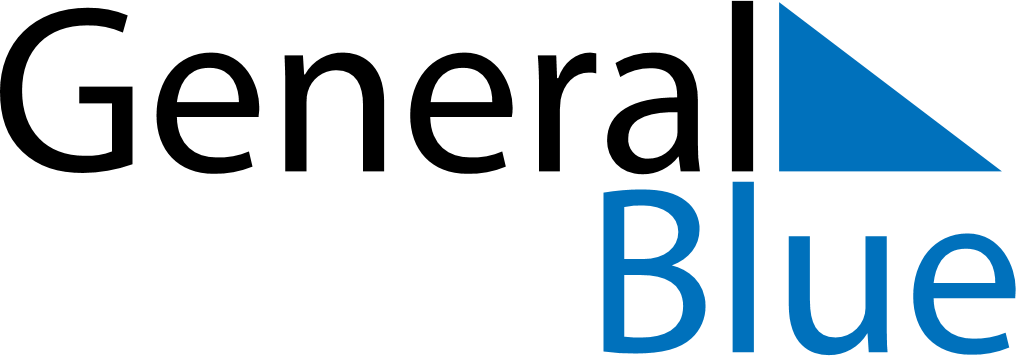 September 2024September 2024September 2024September 2024September 2024September 2024Anchor Point, Alaska, United StatesAnchor Point, Alaska, United StatesAnchor Point, Alaska, United StatesAnchor Point, Alaska, United StatesAnchor Point, Alaska, United StatesAnchor Point, Alaska, United StatesSunday Monday Tuesday Wednesday Thursday Friday Saturday 1 2 3 4 5 6 7 Sunrise: 7:03 AM Sunset: 9:11 PM Daylight: 14 hours and 8 minutes. Sunrise: 7:05 AM Sunset: 9:08 PM Daylight: 14 hours and 2 minutes. Sunrise: 7:07 AM Sunset: 9:05 PM Daylight: 13 hours and 57 minutes. Sunrise: 7:10 AM Sunset: 9:02 PM Daylight: 13 hours and 52 minutes. Sunrise: 7:12 AM Sunset: 8:59 PM Daylight: 13 hours and 46 minutes. Sunrise: 7:14 AM Sunset: 8:56 PM Daylight: 13 hours and 41 minutes. Sunrise: 7:17 AM Sunset: 8:53 PM Daylight: 13 hours and 36 minutes. 8 9 10 11 12 13 14 Sunrise: 7:19 AM Sunset: 8:50 PM Daylight: 13 hours and 30 minutes. Sunrise: 7:21 AM Sunset: 8:47 PM Daylight: 13 hours and 25 minutes. Sunrise: 7:24 AM Sunset: 8:44 PM Daylight: 13 hours and 20 minutes. Sunrise: 7:26 AM Sunset: 8:41 PM Daylight: 13 hours and 14 minutes. Sunrise: 7:28 AM Sunset: 8:38 PM Daylight: 13 hours and 9 minutes. Sunrise: 7:31 AM Sunset: 8:35 PM Daylight: 13 hours and 4 minutes. Sunrise: 7:33 AM Sunset: 8:32 PM Daylight: 12 hours and 58 minutes. 15 16 17 18 19 20 21 Sunrise: 7:35 AM Sunset: 8:29 PM Daylight: 12 hours and 53 minutes. Sunrise: 7:38 AM Sunset: 8:26 PM Daylight: 12 hours and 48 minutes. Sunrise: 7:40 AM Sunset: 8:23 PM Daylight: 12 hours and 42 minutes. Sunrise: 7:42 AM Sunset: 8:20 PM Daylight: 12 hours and 37 minutes. Sunrise: 7:45 AM Sunset: 8:17 PM Daylight: 12 hours and 32 minutes. Sunrise: 7:47 AM Sunset: 8:14 PM Daylight: 12 hours and 26 minutes. Sunrise: 7:49 AM Sunset: 8:11 PM Daylight: 12 hours and 21 minutes. 22 23 24 25 26 27 28 Sunrise: 7:52 AM Sunset: 8:08 PM Daylight: 12 hours and 16 minutes. Sunrise: 7:54 AM Sunset: 8:05 PM Daylight: 12 hours and 10 minutes. Sunrise: 7:56 AM Sunset: 8:02 PM Daylight: 12 hours and 5 minutes. Sunrise: 7:59 AM Sunset: 7:59 PM Daylight: 12 hours and 0 minutes. Sunrise: 8:01 AM Sunset: 7:56 PM Daylight: 11 hours and 54 minutes. Sunrise: 8:03 AM Sunset: 7:52 PM Daylight: 11 hours and 49 minutes. Sunrise: 8:06 AM Sunset: 7:49 PM Daylight: 11 hours and 43 minutes. 29 30 Sunrise: 8:08 AM Sunset: 7:46 PM Daylight: 11 hours and 38 minutes. Sunrise: 8:10 AM Sunset: 7:43 PM Daylight: 11 hours and 33 minutes. 